Детское общественное объединениеОктябрятаБольших и маленьких ВСЕХ – ВСЕХПозвольте пригласитьВ прекрасный мир октябрят.В объединение «Октябрята» входят учащиеся 2-4 классов.Цель объединения:– помочь ребёнку в познании окружающего мира, в получении знаний, умений и навыков, необходимых для жизни в обществе, семье, в общении с природой.Объединение «Октябрята» входит в состав пионерской дружины. Возглавляет и координирует его деятельность совет друзей «Октябрят», в который входит старшая вожатая, классные руководители и помощники «октябрят» - учащиеся 5-х классов. В основе деятельности ребят игра – путешествие. Путешествие проходит в 3 этапа. Каждый этап рассчитан на учебный год и состоит из привалов.Всего в школе 174 октябрят.Основным символом «октябрят» является октябрятский значок.«ОКТЯБРЯТА» - будущие пионеры!«ОКТЯБРЯТА» - прилежные ребята, которые любят школу, уважают старших!Только тех, кто любит труд, ОКТЯБРЯТАМИ зовут!«ОКТЯБРЯТА» - правдивые и смелые, ловкие и умелые!«ОКТЯБРЯТА» - дружные ребята, читают и рисуют, играют и поют, весело живут!УставКто такие ОКТЯБРЯТА?1 Это мальчишки и девчонки 1 – 4 класса.2. Это ребята, которые хотят больше познать окружающий мир, которые хотят получить знания, умения и навыки, необходимые для жизни в семье, обществе, в общении с природой.3. Это ребята, которые хотят иметь весёлое и радостное детство.4. А также в объединение входят классные руководители этих классов, ребята – вожатые, педагог – организатор.В объединение «Октябрята» вступают крепкие, дружные, честные, умные, трудолюбивые, весёлые ребята.Крепкие нам нужны, чтобы пройти все трудности, испытания, которые встречаются на пути.Дружные нам нужны, чтобы быть вместе и в трудную, и в лёгкую минуту.Честные нам нужны, чтобы мы могли доверять друг другу.Умные нам нужны, чтобы найти правильные ответы на вопросы нашего пути, а также пополнить наши умы новыми знаниями, умениями, навыками.Трудолюбивые нам нужны, чтобы рядом с нами жили чистота и порядок.Весёлые нам нужны, чтобы смех и юмор нас никогда не покидали.ТОРЖЕСТВЕННОЕ ОБЕЩАНИЕОКТЯБРЯТМы, вступая в ряды октябрят, перед своими товарищамиторжественно обещаем…Быть верными наследниками пионерских традиций…(Дети отвечают «Обещаем!»)Учиться прилежно, на совесть…(Дети отвечают «Обещаем!»)Не оставлять в беде товарищей...(Дети отвечают «Обещаем!»)Оказывать помощь тем, кто в ней нуждается…(Дети отвечают «Обещаем!») Быть чутким и отзывчивым, стараться приносить пользу своей семье, школе, городу и Родине…(Дети отвечают «Обещаем!»)Беречь традиции и культуру своего народа…(Дети отвечают «Обещаем!»)Быть честным и справедливым…(Дети отвечают «Обещаем!»)Расти настоящим патриотом Республики Беларусь…(Дети отвечают «Обещаем! Обещаем! Обещаем!» )ОБЩИЕ ПОЛОЖЕНИЯ      Детская организация Октябрята является самодеятельным, добровольным объединением школьников 6-10 лет, при участии администрации ГУО «Гродненская городская гимназия», учителей начальных классов, педагогов доп. образования, воспитателей ГПД, родителей.     ДО «Октябрята» не принадлежит ни к какой партии и отвергает диктат любой политической системы.ЦЕЛЬ ОРГАНИЗАЦИИ       В основе организации лежит добро, справедливость, уважение к каждому, равноправное сотрудничество детей и взрослых. Поэтому главная цель – сделать жизнь детей наиболее разнообразной и интересной, помочь им стать воспитанными, грамотными, эрудированными. ЗАДАЧИ:- Выявить творческую индивидуальность учащихся.- Способствовать развитию коммуникативной компетенции школьников.- Продолжать развивать заложенные в семье азы нравственности, родной культуры.- Объединить детей на основе общих дел для развития и самоутверждения.СИМВОЛЫ ОРГАНИЗАЦИИДетская организация «Октябрята» имеет свой девиз,  эмблему, законы, заповеди, клятву.ЗНАЧОК ОКТЯБРЯТСКИЙ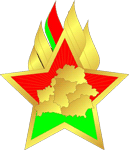 Октябрятская звёздочка - нагрудный значок в виде пятиконечной звёздочки, три верхних луча которой окрашены в красный, два нижних – в зелёный цвет. В центре звёздочки – карта республики Беларусь золотистого цвета. От верхних лучей устремляются ввысь три языка пламени, часть первого окрашена в красный и зелёный цвета, соответствующие Государственному флагу Республики Беларусь. Звёздочка имеет окантовку золотистого цвета. Значок октябрятский носится на левой стороне груди.Значок октябрятский (октябрятская звёздочка) является символом принадлежности детей к октябрятским группам. Звёздочка вручается одновременно с ритуалом присвоения звания «октябренок» в торжественной обстановке на празднике Октябрятской звёздочки. Эмблема ДО «ОКТЯБРЯТА»Каждый лепесток имеет свое значение:Синий – это океан знаний, который нас окружает.Оранжевый – это ваш отчий, родительский дом, ваша семья.Зеленый – это природа, которую необходимо беречь и охранять.Красный – это наше здоровье, о котором надо заботиться, чтобы быть сильными и красивыми.Желтый – планета добра, куда нам нужно всем стремиться.Каждый октябрятский отряд выбирает правила, которые подходят её коллективу, не оговаривая их количества.Октябрятский значок – отличительный знак младших школьников. Значок представляет собой пятиконечную звёздочку, три верхних луча которой окрашены в красный, а два нижних – в зелёный цвет. В центре звездочки – карта Республики Беларусь золотистого цвета.  От верхних лучей отходят три языка пламени золотистого цвета, на первом из которых часть окрашена в красный и зелёный цвета, соответствующие флагу Республики Беларусь. Звёздочка имеет окантовку золотистого цвета.Девиз детской организации «ОКТЯБРЯТА»: «ВСЁ ЗНАТЬ, ВСЁ УМЕТЬ!»ОРГАНИЗАЦИОННОЕ СТРОЕНИЕВысший орган – общий сбор 1 раз в четверть.    Сбор принимает и изменяет Устав, планы и программы деятельности, избирает Совет дела.     Система  выборов ступенчатая (от классного сбора до общего).ПРАВИЛА д/о «Октябрят»Члены детской организации «Октябрята» обязаны соблюдать правила:Мы весёлые ребята,          Мы ребята- октябрята.          Мы активные ребята,          Потому что октябрята.Все привыкли мы к порядку,          Утром делаем зарядку           И хотим всегда «10»           На уроках получать.      3. Мы прилежные ребята,          Мы ребята – октябрята.          Только тех, кто любит труд,          Октябрятами зовут!     4.  Мы правдивые ребята,          Мы ребята- октябрята.          Старших всех мы уважаем,          Малышей не обижаем.          Никогда, нигде, ни в чём          Мы друзей не подведём!       5.  Мы читаем и считаем,            На Луну слетать мечтаем.            Будем крепко мы дружить            И стране родной служить.      6.  Мы весёлые ребята,          Мы ребята- октябрята          Наши песни, танцы, смех          Делим поровну на всех!          Наши радости и смех          Делим поровну на всехПРАВА ЧЛЕНОВ ОРГАНИЗАЦИИЧлены детской организации «Октябрята» имеют право:- отстаивать своё мнение и права на сборе «Октябрят»;- участвовать в акциях и конкурсах д/о «Октябрята»;- награждаться за активную работу грамотами, дипломами, ценными подарками;- получать звание «Лучший Октябрёнок»;- на добровольный выход из организации.Если ты «Октябрёнок»:* найдёшь друзей-сверстников, взрослых и не останешься одиноким в радости и беде;* научишься думать, уважать мнение других, сможешь проявить себя в интересном деле;* тобой будет гордиться семья, школа, родной город, страна!Заповеди:Жить дружно, весело, с пользой.Уважительно относиться к старшим, друзьям, окружающим людям.Не опаздывать  с добротой.Любить свою школу, бережно относиться к её имуществу. Всегда стремиться к новым знаниям.Беречь и охранять природу, любить свой край.Во всём быть примером для младших. Оказывать посильную помощь старшим, любить труд.РАБОТА ОРГАНИЗАЦИИПрограмма работы д/о «Октябрята» рассчитана на 4 года и делится на возрастные этапы, состоит из 4 направлений:I этап – мой микрорайон (6-7 лет)а) мой дом, моя семья;б) ориентирование по микрорайону;в) моя школа;г) что окружает нашу школу?II этап – моя улица (7-8 лет)а) выйду на улицу ….б) как и почему названа моя улица?в) история, история ….г) экскурсия от начала до конца улицы …III этап – мой город (8-9 лет)а) Гродно – родной город;б) памятные места Гродно;в) Гродно люди украшают.. ;г) Экскурсии  в музеи, выставочные залы и др.IV этап – мой край (9-10 лет)а) край родной, навек любимый …б) история, история …в) Минск – город-герой;г) экскурсии, туристические походы.НАПРВЛЕНИЯ ДЕЯТЕЛЬНОСТИ:1. За здоровый образ жизни!- объяснение таких понятий, как «жизнь», «здоровье»;- формирование умений различать физическое и моральное здоровье;- воспитание бережного отношения к своему здоровью и здоровью окружающих;- объяснение значимости физического и умственного труда, физической культуры, спорта, туризма, общения с природой;- формирование гигиенических навыков и привычек;2. Мир вокруг нас.- формирование представлений и понятий о нравственной основе жизни;- формирование в коллективе культуры межличностных отношений;- воспитание доброты, милосердия, терпимости, вежливости, совестливости;- формирование норм поведения, необходимых в быту, семье, общественных местах, школе, на природе;- формирование умений понимать человека, сопереживать ему;3. Моя Родина – Беларусь.- развитие национального самосознания;- формирование интереса к языку, истории, культуре Беларуси;4. Без труда – мы никуда!- формирование готовности к труду;- формирование творческого подхода к работе;- качественное и ответственное выполнение работы;- формирование навыков по технике безопасности труда;5. Прекрасное вокруг нас.- формирование стремления к общению с искусством и природой;- формирование умения воспринимать искусство, сопереживать и получать наслаждение от образцов искусства;- формирование умения дать эстетическую оценку произведению искусства и объекту природы;- углубление знаний о народном искусстве, историческо – культурных традициях Беларуси;6. Природа – наш друг!- расширение знаний о природе Беларуси и других стран;- формирование ответственности за сохранение природы;- воспитание норм поведения в природе;